The Communicating for Safety Standard aims to ensure that there is effective communication between patients, carers and families, multi-disciplinary teams and clinicians, and across the health service organisation, to support continuous, co-ordinated and safe care for patients.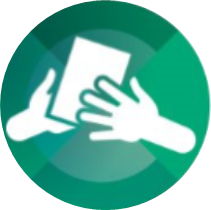 Questions and Tasks - please circle response	Department: _______________Question and TasksStaff 1 AnswerStaff 2 AnswerStaff 3 Answer	What are the approved patient identifiers used at Western Health?Answer:Patient’s Full nameDate of BirthUR numberAddress Medicare Number or DVA NumberCorrect Response/Incorrect Response  Correct Response              / Incorrect ResponseCorrect Response/Incorrect Response   How do you verify the correct person, procedure and site information? Answer:Approved points of identificationFull name, DOB, UR number, Address, Medicare Number or DVA NumberCorrect patient identification prior to treatment – verbally ask the patient (use interpreter if required)Wearing of ID bandsCorrect identification in HandoverPatient identification on all documentsConsent – side/site, procedure   Correct Response/ Incorrect ResponseCorrect Response/  Incorrect ResponseCorrect Response/  Incorrect ResponseWhen should clinical handover occur? Answer:Between shifts of Clinical staffDuring transfer between units, treating teams, departments or wardsWhen the  patient is discharge to the communityWhen the patient goes to another siteDuring meal timesCorrect Response/ Incorrect ResponseCorrect Response/ Incorrect ResponseCorrect Response/ Incorrect ResponseHow is handover structured in your area? Do you know what the ISBAR principle is, what it stands for and when to use it?Answer: Follow ISBAR for clinical handoverThis helps the giver ensure they are communicating all essential information and the receiver to be confident that they are getting all required information.I – IdentityS – SituationB – BackgroundA – AssessmentR – Requests/RecommendationsISBAR  must  be used every handover – e.gPatients who have recently or may deteriorateOutstanding issues requiring follow-upPatients who require clinical reviewPossible patient transfer/movementsPatients who exhibit clinical risks (falls, pressure risks) or behavior of concern   Correct Response/Incorrect ResponseCorrect Response/Incorrect ResponseCorrect Response/Incorrect ResponseHow do you ensure accountability for care is agreed upon and transferred during handover?Answer:  Both giver (s) and receiver (s) of information mustCheck the receiver’s understanding of the key issues is correct and ensure there is agreement on any outstanding actions/ tasks or follow-up required, and an agreed transfer of accountability and responsibility for ongoing careIf there is not agreement on these, the issue should be escalated to a more senior member of the teamComprehensive handover to the relevant health care professionals (Residential care facilities, community nurses, GP’s) upon discharge is mandatoryThe discharge plan for a patient needs to be adequately communicated to all members of the care teams and documented in the medical record.Correct Response                /Incorrect ResponseCorrect Response/ Incorrect ResponseCorrect Response/  Incorrect ResponseHow are patients and carers involved in handover? Answer: Involve and encourage patient-centered decision-making and care at Bedside HandoverUse Communication Board Patient and carer’s  need to be up to date regarding patient’s discharge planCorrect Response                /Incorrect ResponseCorrect Response                /Incorrect ResponseCorrect Response                /Incorrect ResponseCan you tell me how your area has improved and how it manages communicating for safety?Answer:Ward specific – provide examples Correct Response/Incorrect ResponseCorrect Response/Incorrect ResponseCorrect Response/Incorrect ResponseWHAT CAN YOU SEE?Communication Boards are up-to-date Yes/NoStaff are wearing visible name badgeYes/NoPatients are wearing ID wristbandsYes/NoCOMMENTS: